Реквізити навчальної дисципліниПрограма навчальної дисципліниОпис навчальної дисципліни, її мета, предмет вивчання та результати навчанняПравове регулювання міжнародних економічних відносин, в тому зокрема торговельних, здійснюється на основі багаточисельних міжнародних угод, конвенцій, рекомендаційних документів відомих авторитетних міжнародних організацій, таких як СОТ, звичаїв ділового обігу, торговельних звичаїв. Все це потребує особливих науково-методичних прийомів викладення дисципліни для подальшого успішного засвоєння нормативного матеріалу і практики його застосування.Сучасний період розвитку світових глобалізаційних та інтеграційних процесів, ускладнення міжнародних економічних (торговельних) зв’язків потребують постійного удосконалення правового регулювання міжнародної торгівлі відповідно до міжнародних вимог і стандартів СОТ.Міжнародне врегулювання суперечок має таку ж довгу історію, як і міжнародні відносини. Згідно зі статтею 33 Статуту ООН, серед методів мирного врегулювання міжнародних суперечок виділяють: переговори, обстеження, посередництво, примирення, арбітраж та судовий розгляд суперечок, звернення до регіональних органів чи угод або іншими мирними засобами.Посередництво застосовувалося ще за часів Стародавньої Індії та в Мусульманському світі. Чимало прикладів арбітражу можна навести з історії античної Греції, Риму, Китаю, арабських племен, права середньовічної Європи та із Папської практики. Механізм врегулювання суперечок був включений до системи Ліги націй (Постійної палати міжнародного правосуддя).Щодо торгових відносин, чинна  редакція Домовленості про правила і процедури врегулювання суперечок була сформульована під час Уругвайського раунду багатосторонніх торговельних переговорів на основі майже 50-річної практики врегулювання суперечок в ГАТТ. З 1995 року в СОТ було порушено більше 500 суперечок, серед яких приблизно 210 справ очікують висновку Групи експертів/Апеляційного органу, приблизно 60 справ залишаються на етапі розгляду, а в більшості інших суперечок сторони змогли вирішити непорозуміння між собою шляхом консультацій як результат пошуку взаємоприйнятного рішення. Таким чином, механізм врегулювання суперечок є центральним елементом у забезпеченні безпеки і передбачуваності багатосторонньої торговельної системи, що служить для захисту прав та зобов'язань країн-членів СОТ.Із вступом в СОТ Україна на постійній основі відстоює свої інтереси шляхом використання механізму врегулювання суперечок. Протягом 10 років членства у СОТ Україна відстоювала свої права у 7 справах у якості позивача, у 4 справах у якості відповідача та була третьою стороною у 18 справах. З огляду на це, особливої актуальності набуває побудова цілістної та всеохоплюючої системи підготовки та перепідготовки фахівців у сфері модерної торговельної політики, міжнародного торговельно-економічного права та міжнародних економічних відносин. Вивчення досвіду формування багатосторонньої торговельної системи та усвідомлення принципів та правил  її функціонування і розвитку в сучасних умовах надасть можливість новітнім фахівцям в сфері міжнародного права та міжнародних економічних відносин свідомо та ефективно застосовувати весь спектр інструментів торговельної політики на практиці та дозволить покращити умови ведення бізнесу в Україні.Мета та завдання навчальної дисципліниМетою навчальної дисципліни є формування у студентів комплексної системи знань з міжнародної системи вирішення торговельно-економічних спорів в межах СОТ. Засвоєння студентами спеціальних правових знань у сфері міжнародно-правового регулювання міжнародних торговельно-економічних відносин, невід’ємно пов’язаних з їх професійною підготовкою, буде сприяти формуванню правничого світогляду, юридичного мислення, здатності аналізувати і визначати способи вирішення проблем міжнародного торговельно-економічного права.Основні завдання навчальної дисципліни полягають у оволодінні теоретичними знаннями для пошуку потрібних міжнародних договорів та внутрішнього законодавства держав з питань міжнародного торговельно-економічного права, напрацювання практичних навичок вирішення суперечок у СОТ та участі нашої держави у цих відносинах, набуття практичних навичок розв’язання ситуативних задач у цій сфері.Згідно з вимогами програми навчальної дисципліни студенти після засвоєння навчальної дисципліни мають продемонструвати такі результати навчання: В результаті вивчення дисципліни студенти повинні знати:Поняття міжнародно-правового спору в торговельно-економічному праві, його місце в правовій системі;Джерела міжнародного торговельно-економічного принципи їх взаємодії з міжнародним та національним правом;Принципи розв’язання суперечок в міжнародному торговельно-економічному праві;Правові засади захисту прав і законних інтересів суб’єктів міжнародного торговельно-економічного права.Належний рівень засвоєння теоретичних знань та джерел міжнародного торговельно-економічного права створить фундамент для набуття студентами таких вмінь (навичок) і компетентностей: грамотно оперувати поняттями «міжнародне економічне право», «міжнародний торговельний спір», «міжнародна торгівля», «міжнародний договір», «наднаціональне законодавство», «акти приватноправової уніфікації», «міжнародний торговельний звичай», «Lex mercatoria», в тому числі вірно визначати ці поняття, виявляти відмінності між ними; здатності ідентифікувати правовідносини, що знаходяться в сфері системи розв’язання суперечок в СОТ міжнародного торговельно-економічного права;правильно кваліфікувати ті чи інші джерела міжнародного торговельно-економічного права;здатності самостійно аналізувати й правильно тлумачити зміст відповідних міжнародних договорів, звичаїв міжнародної торгівлі, нормативно-правових актів  з  міжнародного торговельно-економічного права;здатності користуватися спеціальною правничою термінологією, включаючи мовні особливості міжнародних угод і конвенцій;формування правової позиції з точки зору захисту інтересів України як учасниці міжнародних економічних відносин;здатності застосовувати отримані знання у професійній діяльності, зокрема при укладенні міжнародних комерційних контрактів, визначенні і використанні засобів правового захисту суб’єктів міжнародного торгового права.Пререквізити та постреквізити дисципліни (місце в структурно-логічній схемі навчання за відповідною освітньою програмою)Вивчення дисципліни «Вирішення спорів в СОТ» базується на знаннях отриманих студентами з дисциплін «Теорія держави та права», «Основи міжнародного публічного та міжнародного приватного права». Навчальна дисципліна «Вирішення спорів в СОТ» перебуває у певному зв'язку з дисциплінами циклу гуманітарної та соціально-економічної підготовки студентів-правників. Такими дисциплінами, зокрема, є логіка, основи менеджменту, психологія, соціологія та ін. Ці дисципліни створюють загальну світоглядну і методологічну основу для сприйняття аспірантами змісту навчальної дисципліни.Зміст навчальної дисципліни Тема 1. Врегулювання публічних торговельно-економічних спорівЗасоби врегулювання міждержавних суперечок, включаючи економічні. Міжнародні третейські суди, арбітражі. Договір про міжнародне процесуальне право 1889 р. Договір про міжнародне процесуальне право 1940 р. Міжнародна судова процедура. Врегулювання міждержавних суперечок галузевого економічного характеру.Тема 2. Система врегулювання міждержавних торговельних суперечок в межах СОТ. Історичний контекст створення багатосторонньої торгової системиСтворення інституціональної системи у рамках ГАТТ та її еволюція Вирішення спорів відповідно до Статті XXІІ ГАТТ. Вирішення спорів відповідно до Статті XXІІІ ГАТТ. Особливості участі робочих груп у ПВС ГАТТ. Особливості участі спеціальних груп у ПВС ГАТТТема 3. Особливості інституціонального механізму СВС СОТ, діяльність, роль та функції органів СОТ, які беруть участь у вирішенні спорів Утворення інституціональної структури СВС СОТ. Роль Конференції міністрів членів СОТ у ПВС СОТ. Роль виконавчого органу СОТ (Генеральної ради) у ПВС СОТ. Роль Секретаріату СОТ у ПВС СОТ. Роль комітетів СОТ та комітетів, що діють у рамках Генради, у ПВС СОТТема 4.  Роль спеціальних груп (СГ) та Апеляційного органу ПСВ СОТ Склад та функції СГ. Мандат СГ. Участь експертів у ПВС СОТ. Питання розвитку третейського інституту. Роль Апеляційного органу (АО) у ПВС СОТ та його функції. Склад і структура АО Роль Секретаріату АО у ПВС СОТ Повноваження АО та сфера застосування Роль арбітрів у ПВС СОТТема 5. Головні риси системи вирішення спорів СОТ (СВС СОТ) Цілі СВС СОТ Статус учасників ПВС СОТ Питання юрисдикції у СВС СОТ. Питання юрисдикції у СВС СОТ Види спорів, передбачених СВС СОТ. Роз'яснення прав і обов'язків через тлумачення. Питання збору інформації та доказів під час ПВС СОТТема 6. Процесуальні засади вирішення спорів СОТСтадії ПВС СОТ. Перша стадія ПВС СОТ. Врегулювання спору його сторонами. Використання процедур добрих послуг, примирення і посередництва.Друга стадія ПВС СОТ. Третя стадія ПВС СОТ. Четверта стадія ПВС СОТ. Арбітраж як альтернативний засіб вирішення спорів у рамках СОТ.Тема 7. Інші механізми розв’язання спорів в СОТМіжнародний трибунал з морського права. Його рішення та їх наслідки для сторін.Врегулювання суперечок по Конвенції про міжнародну цивільну авіацію 1944 р. Врегулювання міжнародно-правових спорів в рамках Сеульський конвенції 1985 року про заснування Багатостороннього агентства з гарантування інвестицій (БАГІ).Тема 8. Міжнародно-правове врегулювання "діагональних" економічних суперечок (між державами і іноземними особами). Вашингтонська конвенція 1965 року (і інші угоди) про порядок вирішення інвестиційних спорів між державами та іноземними особами. Міжнародно-правове сприяння арбітражному врегулюванню приватноправових спорів. Конвенція ООН про визнання і приведення у виконання іноземних арбітражних рішень 1958 р. Європейська конвенція про зовнішньоторговельний арбітраж 1961 р. Угода щодо застосування Європейської конвенції про зовнішньоторговельний арбітраж 1962 р. Конвенція про вручення за кордоном судових та позасудових документів в цивільних або комерційних справах, 1965 р.Види методів врегулювання спорів та можливість їх обрання. Розгляд спорів у державних судах (національних) конкретної країни. Правило «закону суду» (Lex fori). Національний режим у судовому провадженні. Медіація, посередництво, переговори та експертиза як альтернативні методи врегулювання спорів.  Подібні та відмінні риси.Визнання та виконання іноземних судових рішень і виконання судових доручень. Поняття екзекватури. Посвідчення (легалізація) документів для застосування закордоном.Навчальні матеріали та ресурсиБазова:Опришко В.Ф. Міжнародне економічне право і процес: монографія / В.Ф. Опришко. – К.: Парламент. вид-во, 2014. – 517 с. Сергієнко В.В. Міжнародне економічне право: навч. посіб. / В.В. Сергієнко, К.О. Жирнова; Харк. нац. екон. ун-т. – Х.: ХНЕУ, 2012. – 258 с. Баймуратов М.О. Міжнародний економічний правопорядок: актуальні питання правового регулювання: монографія / М.О. Баймуратов, Є.О. Львова, Б.В. Бабін; за ред. М.О. Баймуратова; Маріуп. держ. ун-т, Представництво Європ. орг. публіч. права в Україні. – Суми: Університетська книга, 2011. – 257 с.  Київець О.В. Міжнародне торгове право: навч. посіб. / О.В. Київець, В.О. Голубєва; Київ. нац. екон. ун-т ім. В. Гетьмана. – К: КНЕУ, 2010. – 450 с.  Сафонова О. Ю. Україна в міжнародно-правовому регулюванні вирішення торговельних спорів у СОТ // Часопис Київського університету права. – 2013. – № 3. – С. 407-410.  Право Світової організації торгівлі – стрижень міжнародного торговельно-економічного права: навч. посібник у 3-х т. Т.1/ С.Г. Осика, О.О. Бакалінська, В.Т. Пятницький. – К.: КНТЕУ, 2019. – 596 с. Вирішення міждержавних спорів у Світовій організації торгівлі: навч. посібник у 3-х т. Т.3 / С.Г. Осика, В.В. Коновалов, О.О. Бакалінська. – К.: КНТЕУ, 2019. – 248 с.Нормативні джерела:1. Конституція України  від 28 червня 1996 року [Електронний ресурс] / Офіційний сайт Верховної Ради України // Режим доступу:  http://portal.rada.gov.ua.2. Декларація про державний суверенітет України від 16 липня 1990 року // Відомості Верховної Ради України. – 1990. – №31. – Ст.429.3. Протокол про вступ України до Світової організації торгівлі від 05.02.2008 р. Протокол ратифіковано Законом  № 250-VI ( 250-17 ) від 10.04.2008 р. // Відомості Верховної Ради України. – 2008. - №  23. -  Ст.213. 4. Декларація про встановлення нового міжнародного економічного порядку (Резолюція ГА ООН 3201) від 01.05.1974 року [Електронний ресурс]. – Режим доступу: http://zakon3.rada.gov.ua/laws/show/995_339.5. Декларація про принципи міжнародного права, що стосуються дружніх відносин та співробітництва між державами відповідно до Статуту ООН від 24.10.1970 року [Електронний ресурс]. – Режим доступу: http://zakon5.rada.gov.ua/laws/show/995_569.6. Заключний акт Наради з безпеки та співробітництва в Європі від 01.08.1975 року Електронний ресурс]. – Режим доступу: http://zakon3.rada.gov.ua/laws/show/994_055.7. Угода про асоціацію між ЄС та Україною від 27 червня 2014 року. – [Електронний ресурс]. http://eeas.europa.eu/delegations/ukraine/eu_ukraine/association_agreement/index_uk.htm. 8. Угода про субсидії і компенсаційні заходи від 15.04.1994 р. // Офіційний вісник України. –2010. – № 84. – Стор. 446.9. Угода про захисні заходи від 15.01.1994 р.// Офіційний вісник України. –2010. – № 84. – Стор. 476.10. Угода про міжнародне залізничне вантажне сполучення (УМВС)  від 01 листопада 1951 р. // Офіційний вісник України. –   2010. – № 22. – Ст. 3598; 2011. – № 98. – Ст. 55.11. Віденська Конвенція про правонаступництво держав щодо державної власності, державних архівів та державних боргів від 08.04.1983 року [Електронний ресурс]. – Режим доступу: http://zakon0.rada.gov.ua/laws/show/995_072.12. Віденська конвенція про дипломатичні зносини від 18.04.1961 року [Електронний ресурс]. – Режим доступу: http://zakon0.rada.gov.ua/laws/show/995_048.13. Брюсельська конвенція про уніфікацію деяких правил щодо імунітету державних морських суден 1926 року / Действующее международное право в 3-х томах. – М. : МНИМП, 1996. 14. Бернська конвенція про залізничні перевезення вантажів  (МВК) від 1890 року / Действующее международное право в 3-х томах. – М. : МНИМП, 1996. 15. Бернська конвенція про залізничні перевезення пасажирів і багажу (МПК) від 1923 року / Действующее международное право в 3-х томах. – М. : МНИМП, 1996.16. Віденська Конвенція про консульські зносини від 24.04.1963 року [Електронний ресурс]. – Режим доступу: http://zakon2.rada.gov.ua/laws/show/995_047.17. Віденська конвенція про право міжнародних договорів від 23.05.1969 року [Електронний ресурс]. – Режим доступу: http://zakon2.rada.gov.ua/laws/show/ru/995_118.18. Віденська конвенція про право договорів між державами та міжнародними організаціями або між міжнародними організаціями від 21.05.1986 року [Електронний ресурс]. – Режим доступу: http://zakon.rada.gov.ua/cgi-bin/laws/main.cgi?nreg=995_a04.19. Генеральна угода з тарифів і торгівлі від 30.10.1947 року [Електронний ресурс]. – Режим доступу: http://zakon2.rada.gov.ua/laws/show/ru/995_264.20. Генеральна угода з тарифів і торгівлі від 15.04.1994 року [Електронний ресурс]. – Режим доступу: http://zakon2.rada.gov.ua/laws/show/981_003.21. Генеральної угоди про торгівлю послугами від 15.04.1994 року [Електронний ресурс]. – Режим доступу: http://zakon3.rada.gov.ua/laws/show/981_017.22. Угода про заснування Світової організації торгівлі від 15.04.1994 року [Електронний ресурс]. – Режим доступу: http://zakon2.rada.gov.ua/laws/show/995_342.23. Угода про міжнародні залізничні перевезення (КОТІФ) від 09.05.1980 року [Електронний ресурс]. – Режим доступу: http://zakon0.rada.gov.ua/laws/show/994_291.24. Декларацiя про мiжнароднi iнвестицiї та багатонацiональнi підприємства [Електронний ресурс]. – Режим доступу: www.me.gov.ua/Files/GetFile?lang=uk-UA&fileId.25. Європейська (Базельська) конвенція про імунітет держав від 16 травня 1972 року [Електронний ресурс]. – Режим доступу: http://zakon2.rada.gov.ua/laws/show/994_060.26. Манільська декларація про мирне вирішення міжнародних спорів від 15.11.1982 року [Електронний ресурс]. – Режим доступу: http://zakon5.rada.gov.ua/laws/show/995_568.27. Митна конвенція про міжнародні перевезення вантажів із застосуванням книжки МДП від 15 січня 1959 року [Режим доступу]. – Офіційний сайт Верховної Ради України http://zakon2.rada.gov.ua/laws/show/995_012.28. Кодекс лібералізації руху капіталів ОЕСР [Електронний ресурс]. – Режим доступу: http://www.oecd.org/dataoecd/10/62/39664826.pdf.29. Комплекс узгоджених на багатосторонній основі принципів і правил для контролю за обмежувальною діловою практикою 1980 року / Действующее международное право в 3-х томах. – М. : МНИМП, 1996.30. Конвенція СНД про транснаціональні корпорації від 06.03.1998 року [Електронний ресурс]. – Режим доступу: http://zakon5.rada.gov.ua/laws/show/997_193.31. Конвенція про правовий статус, привілеї та імунітети міждержавних економічних організацій, що діють в певних сферах співробітництва від 05.12.1980 року [Електронний ресурс]. – Режим доступу: http://zakon0.rada.gov.ua/laws/show/986_012.32. Конвенція про порядок розв’язання інвестиційних спорів між державами та іноземними особами від 18.05.1965 року [Електронний ресурс]. – Режим доступу: http://zakon5.rada.gov.ua/laws/show/995_060.33. Афінська конвенція про перевезення морем пасажирів та їх багажу від 13.12.1974 року [Електронний ресурс]. – Режим доступу: http://zakon2.rada.gov.ua/laws/show/995_094.34. Конвенція про Кодекс поведінки лінійних конференцій від 01.07.1974 року [Електронний ресурс]. – Режим доступу: http: http://zakon0.rada.gov.ua/laws/show/995_020.35. Конвенція ООН про морське перевезення вантажів від 31.03.1978 року [Електронний ресурс]. – Режим доступу: http://zakon0.rada.gov.ua/laws/show/995_39136. Конвенція про режим судноплавства на Дунаї від 18.08.1948 року [Електронний ресурс]. – Режим доступу: http://zakon3.rada.gov.ua/laws/show/995_175.37. Конвенція про міжнародну цивільну авіацію від 07.12.1944 року [Електронний ресурс]. – Режим доступу: http://zakon3.rada.gov.ua/laws/show/ru/995_038.38. Конвенція для уніфікації деяких правил, які стосуються міжнародних повітряних перевезень від 12.10.1929 року [Електронний ресурс]. – Режим доступу: http://zakon5.rada.gov.ua/laws/show/995_18139. Конвенція про уніфікацію деяких правил міжнародних повітряних перевезень від 28.05.1999 року [Електронний ресурс]. – Режим доступу: http://zakon3.rada.gov.ua/laws/show/995_594.40. Конвенція про шляховий рух від 08.11.1968 року [Електронний ресурс]. – Режим доступу: http://zakon5.rada.gov.ua/laws/show/995_041.41. Конвенція про дорожні знаки і сигнали від 08.11. 1968 року  [Електронний ресурс]. – Режим доступу: http://zakon2.rada.gov.ua/laws/show/995_902.42. Конвенція про договори міжнародного дорожнього перевезення вантажів 19.05.1956 року [Електронний ресурс]. – Режим доступу: http://zakon3.rada.gov.ua/laws/show/995_234.43. Конвенція про міжнародні автомобільні перевезення пасажирів і багажу від 09.10.1997 року [Електронний ресурс]. – Режим доступу: http://zakon3.rada.gov.ua/laws/show/ru/997_034.44. Конвенція про договір міжнародного автомобільного перевезення пасажирів і багажу (КАПП) від 01.03.1973 року  [Електронний ресурс]. – Режим доступу: http://zakon5.rada.gov.ua/laws/show/995_845.45. Міжнародна конвенція про уніфікацію деяких правил про коносамент від 25.08.1924 року [Електронний ресурс]. – Режим доступу: http://zakon5.rada.gov.ua/laws/show/995_221.46. Сеульська конвенція про заснування багатостороннього агентства з гарантій інвестицій від 11.10.1985 року [Електронний ресурс]. – Режим доступу: http://zakon2.rada.gov.ua/laws/show/995_26847. Угода про пов’язані з торгівлею інвестиційні заходи (ТРІМС) від 15.04.1994 року [Електронний ресурс]. – Режим доступу: http://zakon0.rada.gov.ua/laws/show/981_009.48. Конвенція про працівників-мігрантів № 97 від 01.07.1949 року [Електронний ресурс]. – Режим доступу: http://zakon5.rada.gov.ua/laws/show/993_159.49. Конвенція  про зловживання в галузі міграції і про забезпечення працівникам-мігрантам рівності можливостей та поводження № 143 від 24.06.1975 року [Електронний ресурс]. – Режим доступу: http://zakon2.rada.gov.ua/laws/show/993_163.50. Міжнародна конвенція про захист прав всіх трудящих-мігрантів та членів їх сімей від 18.12.1990 року [Електронний ресурс]. – Режим доступу: http://zakon5.rada.gov.ua/laws/show/995_203.51. Конвенція  про примусову чи обов’язкову працю № 29 від 28.06.1930 року [Електронний ресурс]. – Режим доступу: http://zakon2.rada.gov.ua/laws/show/993_136.52. Конвенція  про скасування примусової праці № 105 від 25.06.1957 року [Електронний ресурс]. – Режим доступу: http://zakon5.rada.gov.ua/laws/show/993_013.53. Конвенція  про свободу асоціації та захист права на організацію № 87 від 09.07.1948 року [Електронний ресурс]. – Режим доступу: http://zakon3.rada.gov.ua/laws/show/ru/993_12554. Конвенція  про застосування принципів права на організацію і на ведення колективних переговорів № 98 від 01.07.1949 року [Електронний ресурс]. – Режим доступу: http://zakon0.rada.gov.ua/laws/show/993_004.55. Конвенція  про рівне винагородження чоловіків і жінок за працю рівної цінності № 100 від 29.06.1951 року [Електронний ресурс]. – Режим доступу: http://zakon0.rada.gov.ua/laws/show/993_002.56. Конвенція  про дискримінацію в галузі праці та занять № 111 від 25.06.1958 року [Електронний ресурс]. – Режим доступу: http://zakon0.rada.gov.ua/laws/show/993_161.57. Конвенція  про мінімальний вік для прийому на роботу № 138 від 26.06.1973 року [Електронний ресурс]. – Режим доступу: http://zakon2.rada.gov.ua/laws/show/993_054.58. Статут Організації Об’єднаних Націй і Статут Міжнародного Суду від 26.06.1945 року [Електронний ресурс]. – Режим доступу: http://zakon2.rada.gov.ua/laws/show/995_010.59. Хартія економічних прав та обов’язків держав від 12.12.1974 року [Електронний ресурс]. – Режим доступу: http://zakon0.rada.gov.ua/laws/show/995_077.60. Про режим іноземного інвестування: Закон України від 19.03.96 р. №93/96-ВР // Уряд. кур’єр. – 1996. – № 77-78.61. Про захист національного товаровиробника від демпінгового імпорту: Закон України від 22.12.98 р. № 330-XIV // Уряд. кур’єр. – 1999. – № 31-32.62. Про захист національного товаровиробника від субсидованого імпорту :  Закон України від 22.12.98 р. № 331-XIV // Уряд. кур’єр. – 1999. – № 36-37.63. Про застосування спеціальних заходів щодо імпорту в Україну: Закон України від 22.12.98 р. № 332-XIV // Уряд. кур’єр. – 1999. – № 35.64. Про виконання рішень та застосування практики Європейського суду з прав людини: Закон України від 23.02.2006 року № 3477-IV // Відомості Верховної Ради України (ВВР). – 2006. – № 30. – Ст. 260.65. Про міжнародні договори України: Закон України від 29.06.2004 року № 1906-IV // Відомості Верховної Ради України. – 2004. – № 50. – Ст. 540.66. Про правонаступництво України: Закон України від 12.09.1991 року № 1543-ХІІ // Відомості Верховної Ради України. – 1991. – № 46. – Ст. 617.67. Про правовий статус іноземців та осіб без громадянства: Закон України від  22 вересня 2011 року № 3773-VI //  Відомості Верховної Ради України. – 2012. – № 19-20. – Ст.179. 68. Про виключну (морську) економічну зону України: Закон України  від 16 травня 1995 року // Відомості Верховної Ради України. – 1995. – № 21. – Ст. 152.69. Про деякі питання представництва економічних інтересів України за кордоном: Указ Президента України від 08.04.10 р. № 522/2010 // Офіц. вісн. України. – 2010. - № 27. – Ст. 1052.70. Положення про порядок застосування до суб’єктів зовнішньоекономічної діяльності України та іноземних суб’єктів господарської діяльності спеціальних санкцій, передбачених статтею 37 Закону України «Про зовнішньоекономічну діяльність»: Затв. наказом Міністерства економіки України від 17.04.2000 р. № 52 // Офіц. вісн. України. – 2000. - № 19. – Ст.   801.71. Положення про порядок видачі разових (індивідуальних) ліцензій: Затв. наказом Міністерства економіки України від 17.04.2000 р. № 47 // Офіц.  вісн. України. – 2000. – № 19. – Ст. 797.ДодатковийБаймуратов М. О. Міжнародний економічний правопорядок: актуальні питання правового регулювання : монографія / М.О. Баймуратов, Є.О.Львова, Б.В. Бабін; за ред. д-ра юрид. наук, проф. М.О.Баймуратова; Маріуп. держ. ун-т, Представництво Європ. орг. публіч. права в Україні. - Суми : Університетська книга, 2011. - 257 с.Батрименко В.І. Міжнародне право : навч. посіб. / В.І. Батрименко. – К. : КНТЕУ, 2012. – 323 с.Богуславський М.М. Міжнародне економічне право : учебник. – М. : Юрист, 1999. – 380 с.Братко І.В. Правотворча діяльність Організації Об’єднаних Націй у сфері надання міжнародної допомоги країнам, що розвиваються, та країнам із перехідною економікою / І.В. Братко // Наукові записки Інституту законодавства Верховної Ради України. – 2012. – № 2. – С. 120-124.Вельяминов Г. М. Международное экономическое право и процесс (Академический курс): Учебник. – М.: Волтерс Клувер, 2004. – 496 с.Гончаренко О.М. Міжнародне приватне право : навч. посіб. / О.М. Гончаренко. – К. : КНТЕУ, 2015. – 391 с.Карро Д., Жюйар П. Международное экономическое право: Учебник / Пер. с фр. В. П. Серебренникова, В. М. Шумилова. – М.: Междунар. отношения, 2001. – 608 с.Кузьмин Э. Л. Международное экономическое право: Учеб. пособие / Отв. ред. К. А. Бекяшев. – М.: ТК Велби, изд-во «Проспект», 2007. – 200 с.Міжнародне право: Навч. посібник / За ред. проф. М. В. Буроменського. – К.: Юрінком Інтер, 2006. – 336 с.Михеев С.А. Международное экономическое право: Ученик. – Х.: Одиссей, 2006. – 320 с.Опришко В. Міжнародне економічне право: концепції та поняття / В. Опришко // Право України. – 2012. – № 9. - С. 407-415.Сидор В.Д. Міжнародне економічне право : навч. посіб / В.Д. Сидор. – К. : Дакор, 2010. – 248 с.Смбатян А. С. Международные торговые споры в ГАТТ/ВТО: Избранные решения (1952-2005 гг.) / А. С. Смбатян. – М.: Волтерс Клувер, 2006. – 344 с.Смирнова Н. Н. Международное торговое право. Конспект лекций. – СПб.: Альфа, 2001. – 128 с.Тускоз Жан. Міжнародне право: Підручник. Пер. з франц. – К.: Артек, 1998. – 416 с.Шумилов В. М. Международное публичное экономичное право: Учеб. пособие. – М.: НИМП, 2001. – 288 с.Шутак І. Д. Правове регулювання міжнародних економічних відносин : навч. посіб. для студ. вищ. навч. закл. / І. Д. Шутак. - К. : Алерта, 2012. – 411с.Інтернет-ресурсиВідомості Верховної Ради України. – Режим доступу: http://zakon.    rada.gov.ua.Урядовий кур’єр. Газета органів державної виконавчої влади України. – Режим доступу: http://www.ukurier.gov.ua/.Голос України. Газета Верховної Ради України. – Режим доступу: http://www.golos.com.ua/.Офіційний вісник України. Щотижневий збірник актів законодавства, внесених до Єдиного державного реєстру. – Режим доступу: http://www.gdo.kiev.ua/.Юридичний Вісник України. Загальнонаціональна правова газета. – Режим доступу: http://www.yurincom.com.ua/.Сайт Організації Об’єднаних націй – Режим доступу: http: http://www.un.org/ru/index.html.Сайт ЕКОСОР – Режим доступу: http: //www.un.org/ecosoc/ru/.Сайт ЮНКТАД – Режим доступу: http://www.un.org/ru/ga/unctad/.Сайт ЮНІДО – Режим доступу: http://www.unido.ru/Сайт ОЕСР – Режим доступу: http://www.oecd.org/Сайт МВФ – Режим доступу: http://www.imf.org/external/russian/Сайт МБРР – Режим доступу: http://www.worldbank.org/ru/aboutСайт Світової організації торгівлі – Режим доступу: http://www.wto.org/.Сайт Міжнародної організації праці – Режим доступу: http://www.ilo.org/База даних з права міжнародної торгівлі – Режим суду: http://lexmercatoria.org.Навчальний контентМетодика опанування навчальної дисципліни (освітнього компонента)Дисципліна викладається шляхом проведення лекційних  та практичних занять, індивідуальної роботи студентів з використанням кейсового методу та залучення студентів до дискусії. Індивідуальна робота спрямовується на отримання студентами практичних навичок підготовки процесуальних документівта обгрунтування власних позицій. Застосовуються  стратегії активного і колективного навчання, які визначаються наступними методами і технологіями:1) методи проблемного навчання (проблемний виклад, частково-пошуковий (евристична бесіда) і дослідницький метод);2) особистісно орієнтовані (розвиваючі) технології, засновані на активних  формах і методах навчання ( «мозковий штурм», ділові, рольові та імітаційні ігри, дискусія, експрес-конференція, навчальні дебати, круглий стіл, кейс-технологія, проектна технологія і ін.);3) інформаційно-комунікаційні технології, що забезпечують проблемно-дослідницький характер процесу навчання та активізацію самостійної роботи студентів (електронні презентації для лекційних занять, використання аудіо-, відеопідтримки навчальних занять (аналіз аудіо-, відеосітуацій і ін.). Розподіл буде зрозумілим після першого викладу дисципліниСамостійна робота студента/аспірантаОкремі теми і частини тем навчального курсу опановуються студентами самостійно, студенти готують наукові доповіді та матеріали, а також власний проект щодо адаптування положень дисципліни до власних досліджень.Політика та контрольПолітика навчальної дисципліни (освітнього компонента)Академічна доброчесністьПолітика та принципи академічної доброчесності визначені у розділі 3 Кодексу честі Національного технічного університету України «Київський політехнічний інститут імені Ігоря Сікорського». Детальніше: https://kpi.ua/code.(інша необхідна інформація стосовно академічної доброчесності) Норми етичної поведінкиНорми етичної поведінки студентів і працівників визначені у розділі 2 Кодексу честі Національного технічного університету України «Київський політехнічний інститут імені Ігоря Сікорського». Детальніше: https://kpi.ua/code. Рекомендації студентамЯк студентам найкраще підготуватись до занять?Перед початком підготовки до практичного заняття студентам варто ознайомитися з актуальними текстами нормативно-правових актів, матеріалами лекції та підручників. При підготовці практичних ситуаційних завдань варто ознайомитися з останніми рішеннями міжнародних судів та установ, рішень ВС України з аналогічних справ. Які стратегії, навички та інструменти можуть використовувати студенти, щоб досягти успіху у вивченні дисципліни? Студентам бажано робити конспекти під час лекції чи дискусії, щоб згодом ефективно використовувати їх для підготовки чи складання іспиту, а також виконувати ситуаційні завдання в письмовій формі та передбачити можливість внесення змін до рішення в процесі обговорення.Викладач заохочує роботу студентів в проблемних групах. У разі виявлення бажання студентів окремі ситуаційні завдання можуть бути представлені у формі симуляції судового засідання або розгляду справи в міжнародному суді.Як студенти повинні готуватися до заліку? При підготовці до заліку студентам варто використовувати матеріали підручників, посібників, лекційних занять та індивідуальної підготовкиВиди контролю та рейтингова система оцінювання результатів навчання (РСО)Поточний контроль: експрес-опитування, опитування за темою заняття, МКР, тест тощоКалендарний контроль: провадиться двічі на семестр як моніторинг поточного стану виконання вимог силабусу.Семестровий контроль: залік Студент протягом семестру має можливість набрати усі 100 балів та отримати оцінку «автоматом», не здаючи залік.Студент, який отримав менше 60 балів – здає залік. Студент, який за семестр отримав більше 60 балів, але бажає підвищити свій результат, може здати залік. Студент може оскаржити оцінку викладача, подавши відповідну скаргу викладачу не пізніше наступного дня після ознайомлення студента з виставленою викладачем оцінкою. Скарга розглядатиметься за процедурами, встановленими університетом.Таблиця відповідності рейтингових балів оцінкам за університетською шкалою: Додаткова інформація з дисципліни (освітнього компонента)Робочу програму навчальної дисципліни (силабус):Складено професор кафедри господарського і адміністративного права,  доктор юридичних наук, доцент, Бакалінська Ольга ОлегівнаУхвалено кафедрою __________ (протокол № ___ від ____________)Погоджено Методичною комісією факультету (протокол № __ від _______)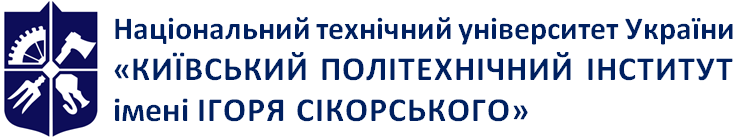 Емблема 
кафедри (за наявності)Господарського та адміністративного праваВирішення спорів СОТ Робоча програма навчальної дисципліни (Силабус)Вирішення спорів СОТ Робоча програма навчальної дисципліни (Силабус)Вирішення спорів СОТ Робоча програма навчальної дисципліни (Силабус)Рівень вищої освітиТретій (освітньо-науковий)Галузь знань08 ПравоСпеціальність081 ПравоОсвітня програмаПравоСтатус дисципліниВибірковаФорма навчанняочна(денна)/заочна/дистанційна/змішанаРік підготовки, семестр2 курс, весняний семестрОбсяг дисципліни120 годин 4 кредитиСеместровий контроль/ контрольні заходизалікРозклад занятьМова викладанняУкраїнськаІнформація про 
керівника курсу / викладачівЛектор: доктор юридичних наук, доцент, Бакалінська Ольга ОлегівнаПрактичні / Семінарські: доктор юридичних наук, доцент, Бакалінська Ольга ОлегівнаЛабораторні: -Розміщення курсуПосилання на дистанційний ресурс (Moodle, Google classroom, тощо)Кількість балівОцінка100-95Відмінно94-85Дуже добре84-75Добре74-65Задовільно64-60ДостатньоМенше 60НезадовільноНе виконані умови допускуНе допущено